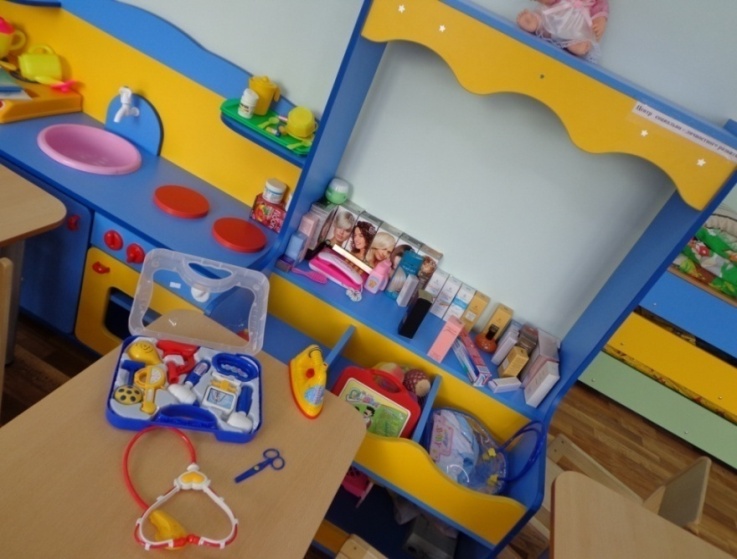 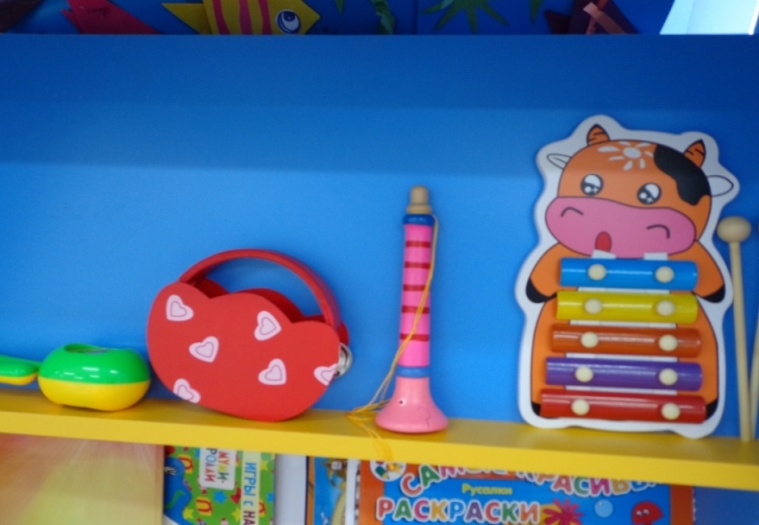 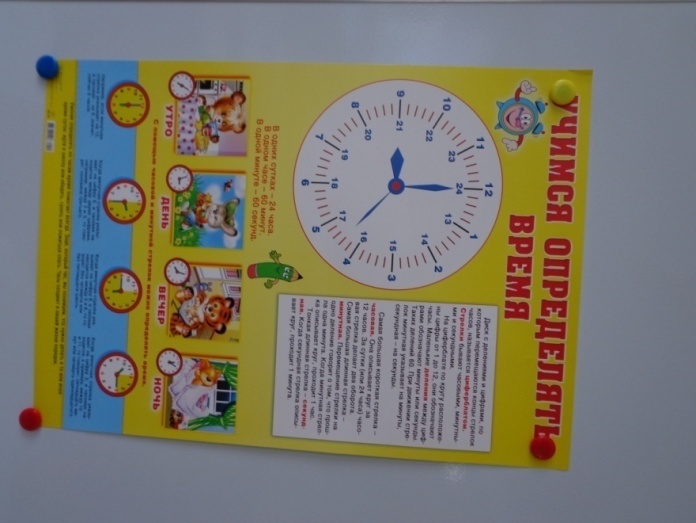 	Игрушки дошкольное отделениеОборудование для медицинского кабинета – дошкольное отделение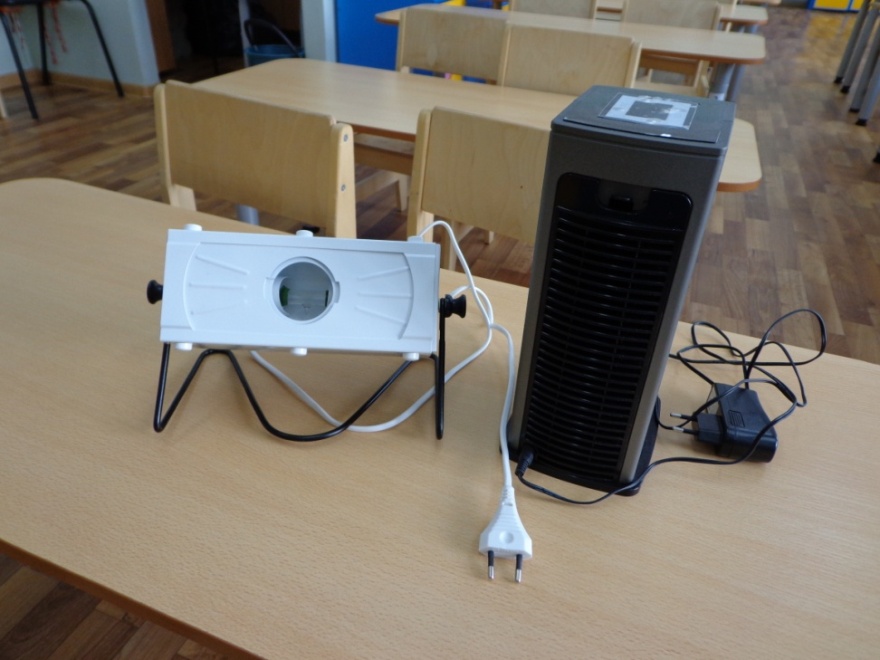 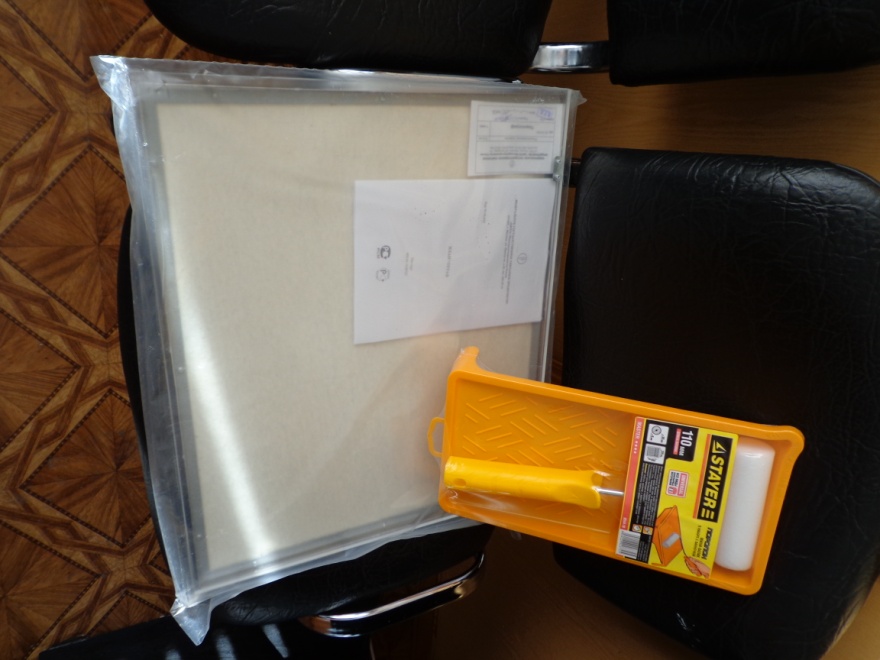 Технические средства – дошкольное отделение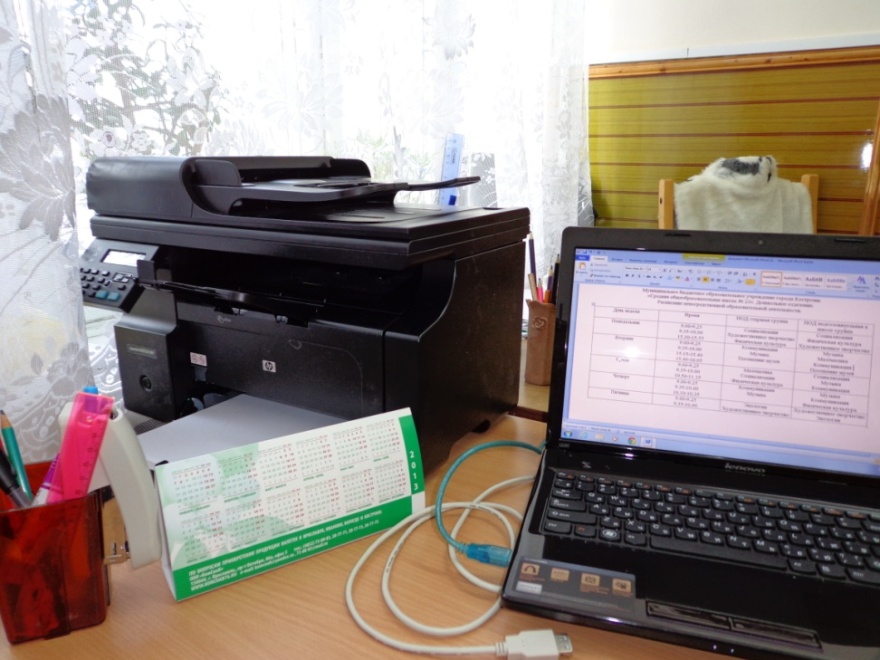 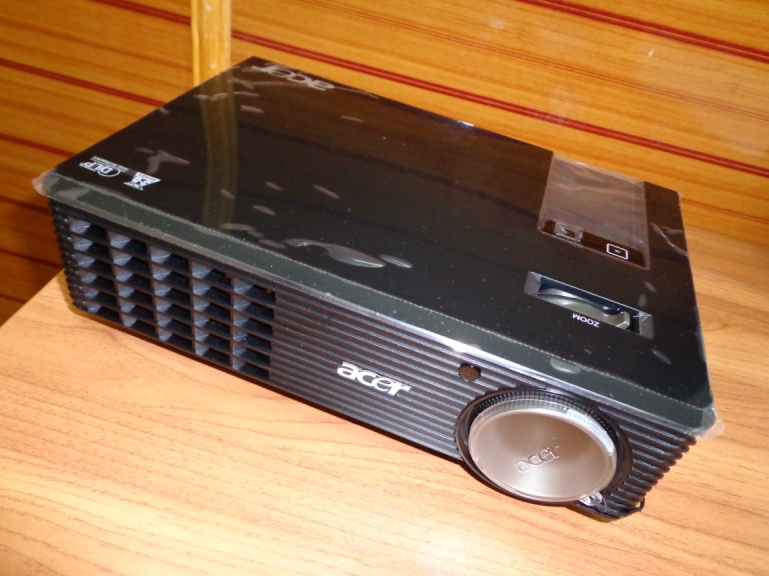 Учебное оборудование 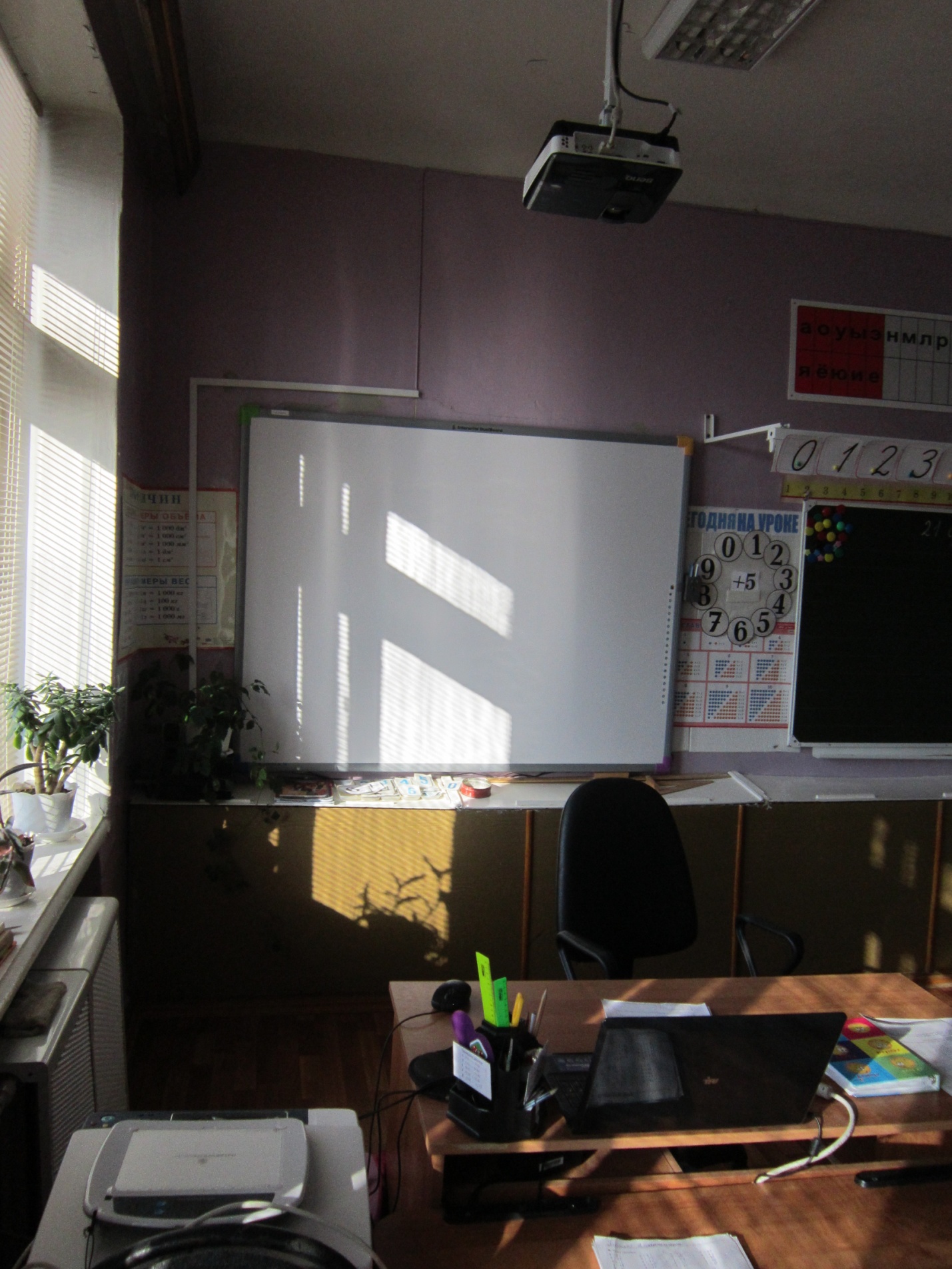 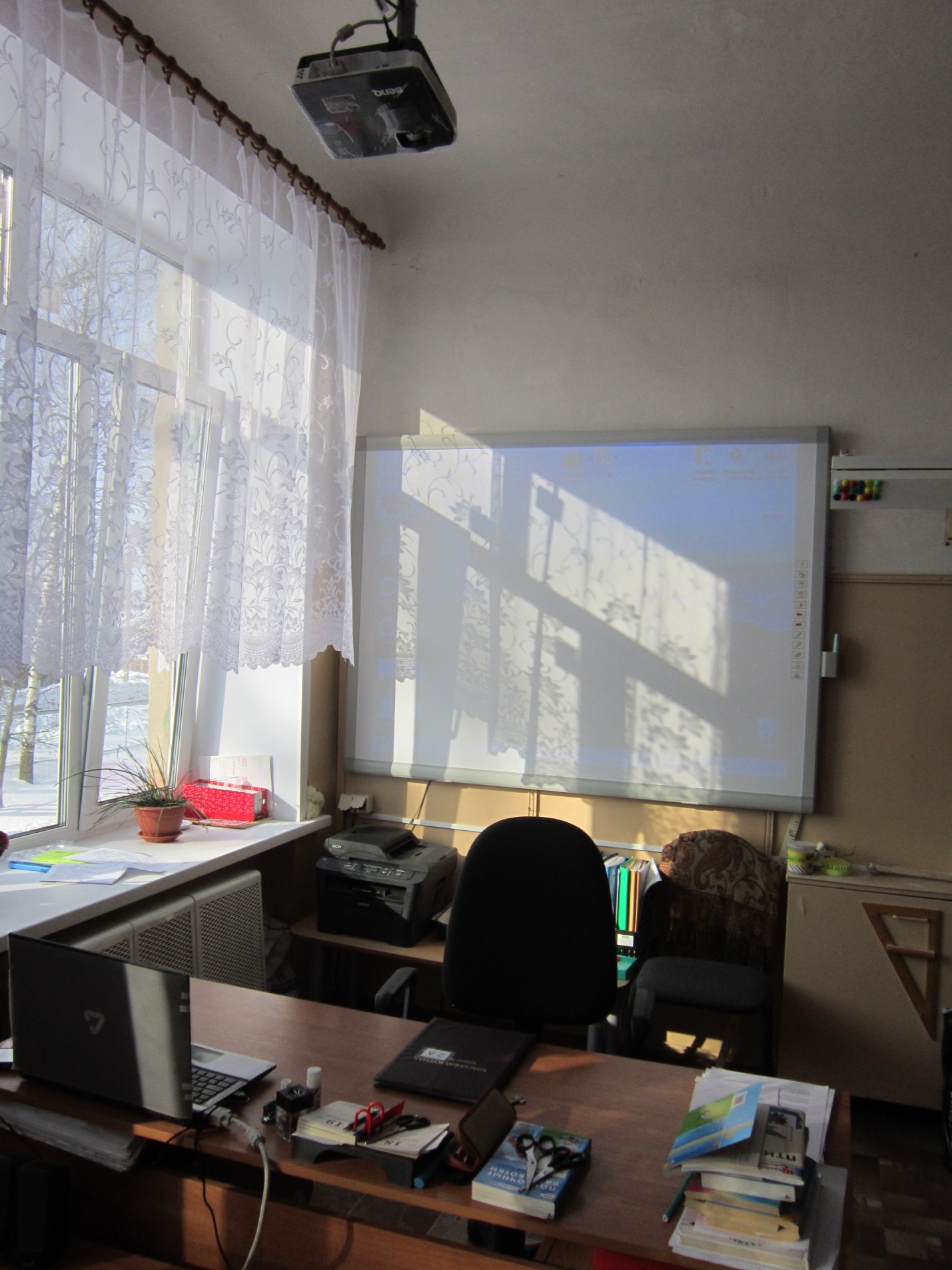 Спортивное оборудование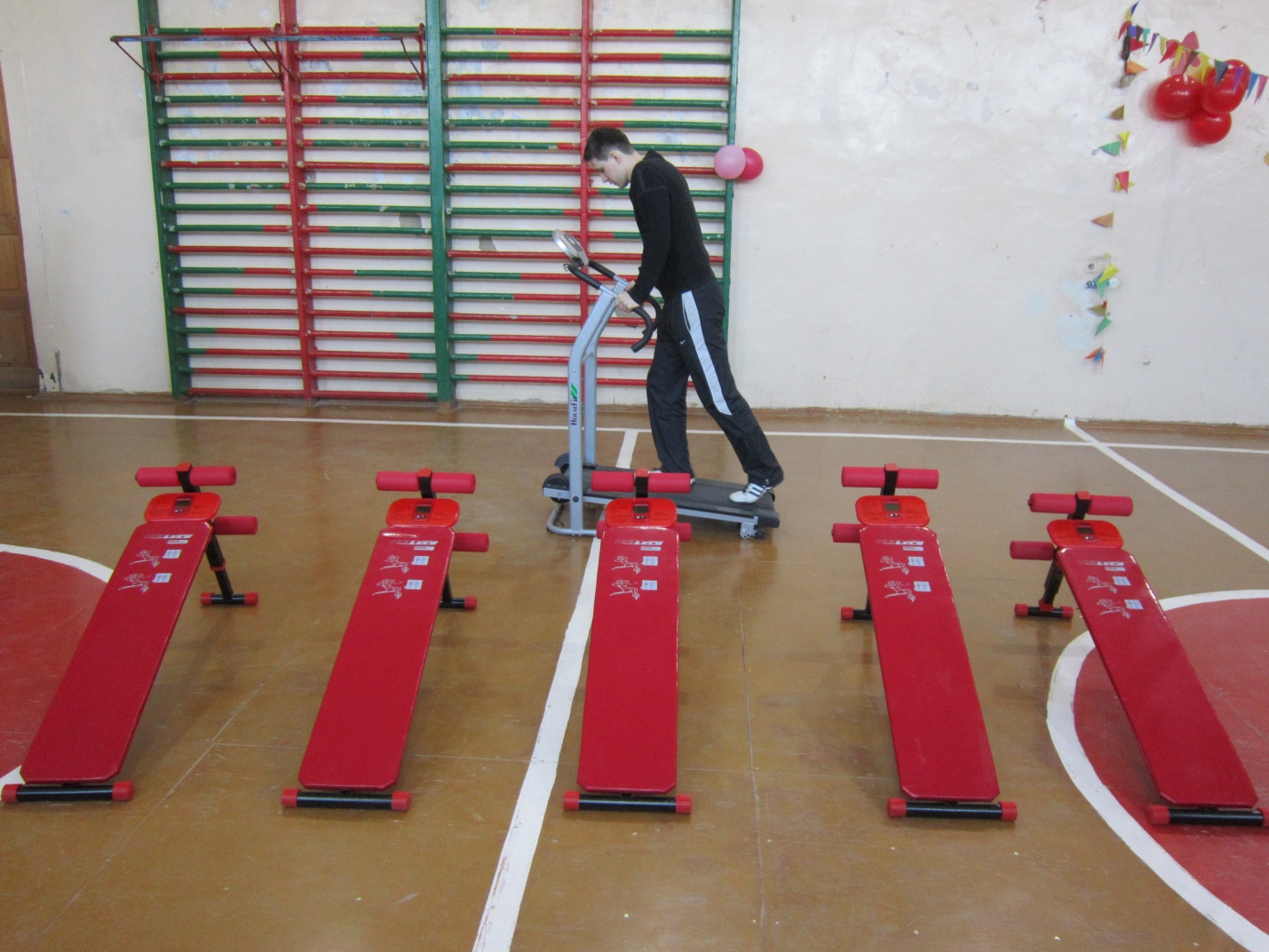 Приобретение учебной литературы по новым ФГОС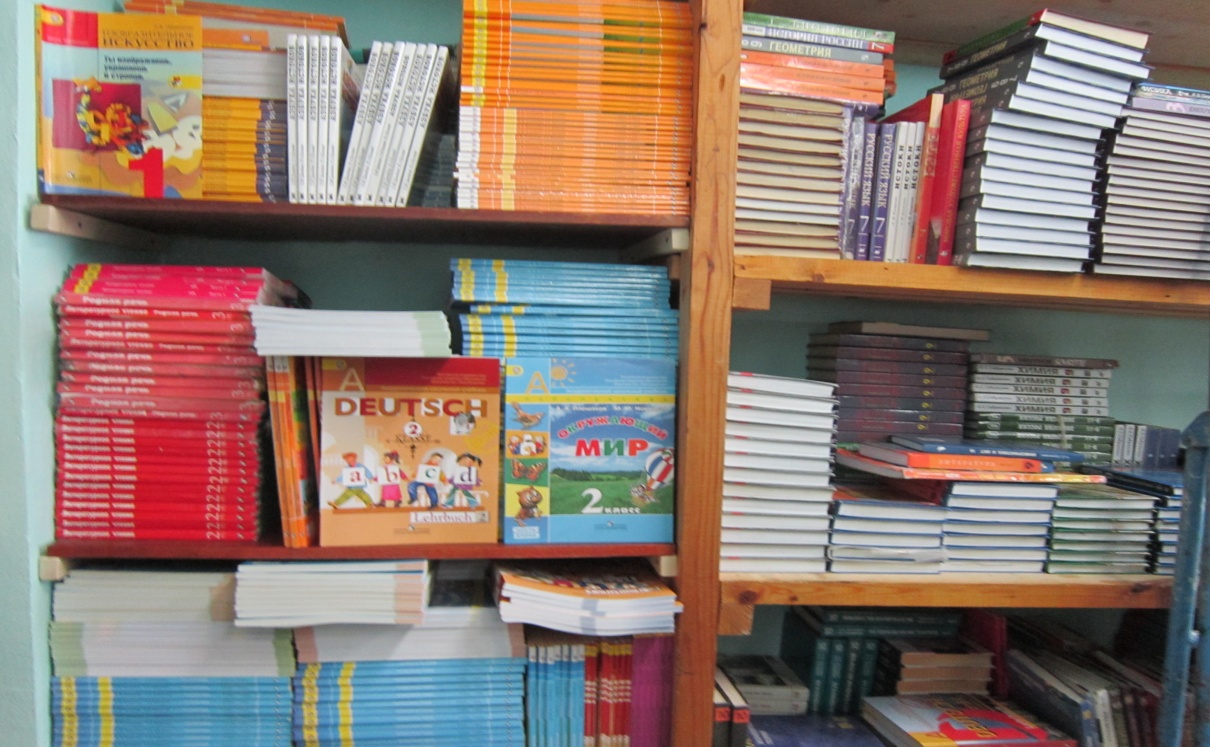 Электромонтажные работы (замена электропроводки и ламп)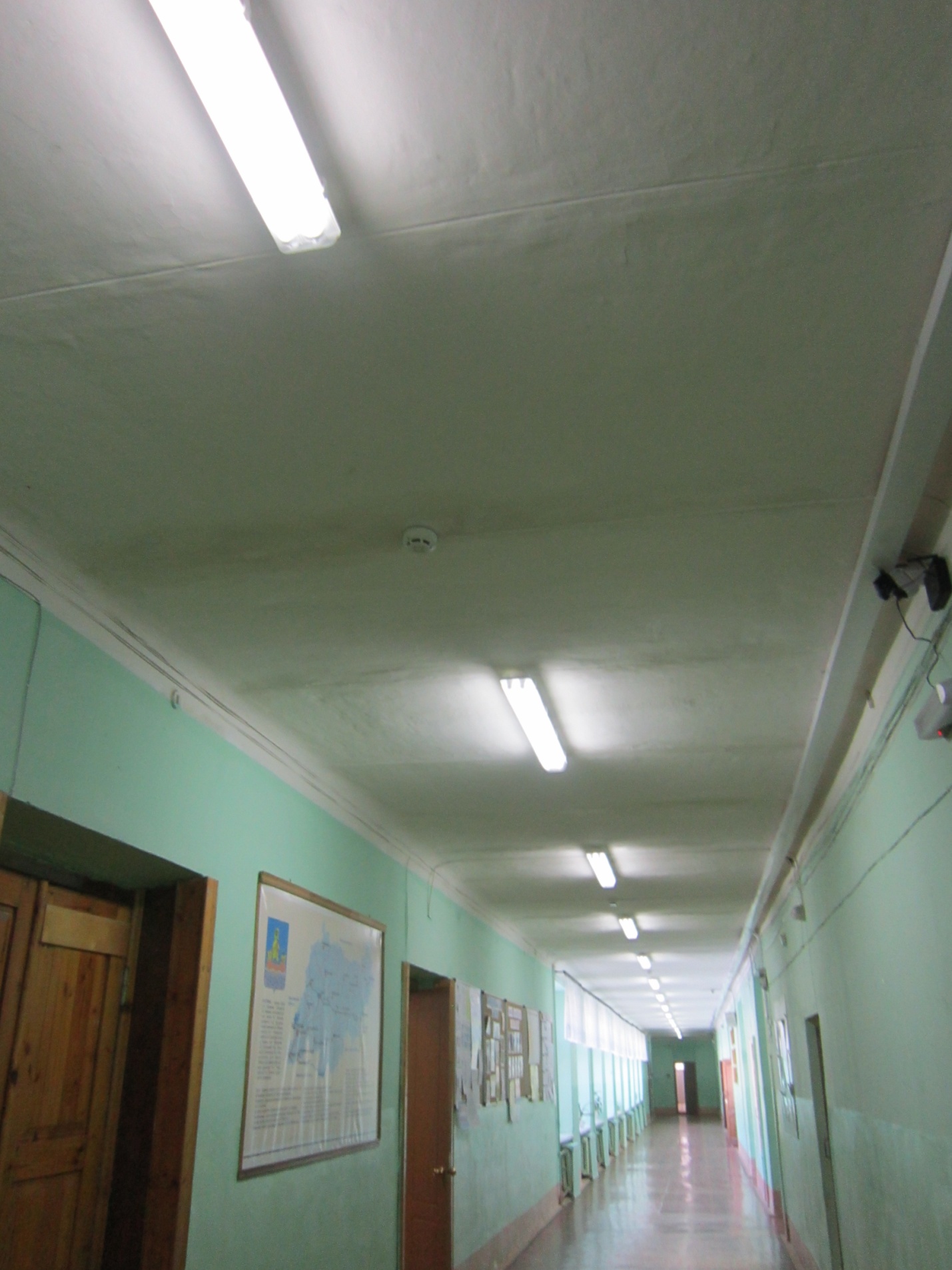 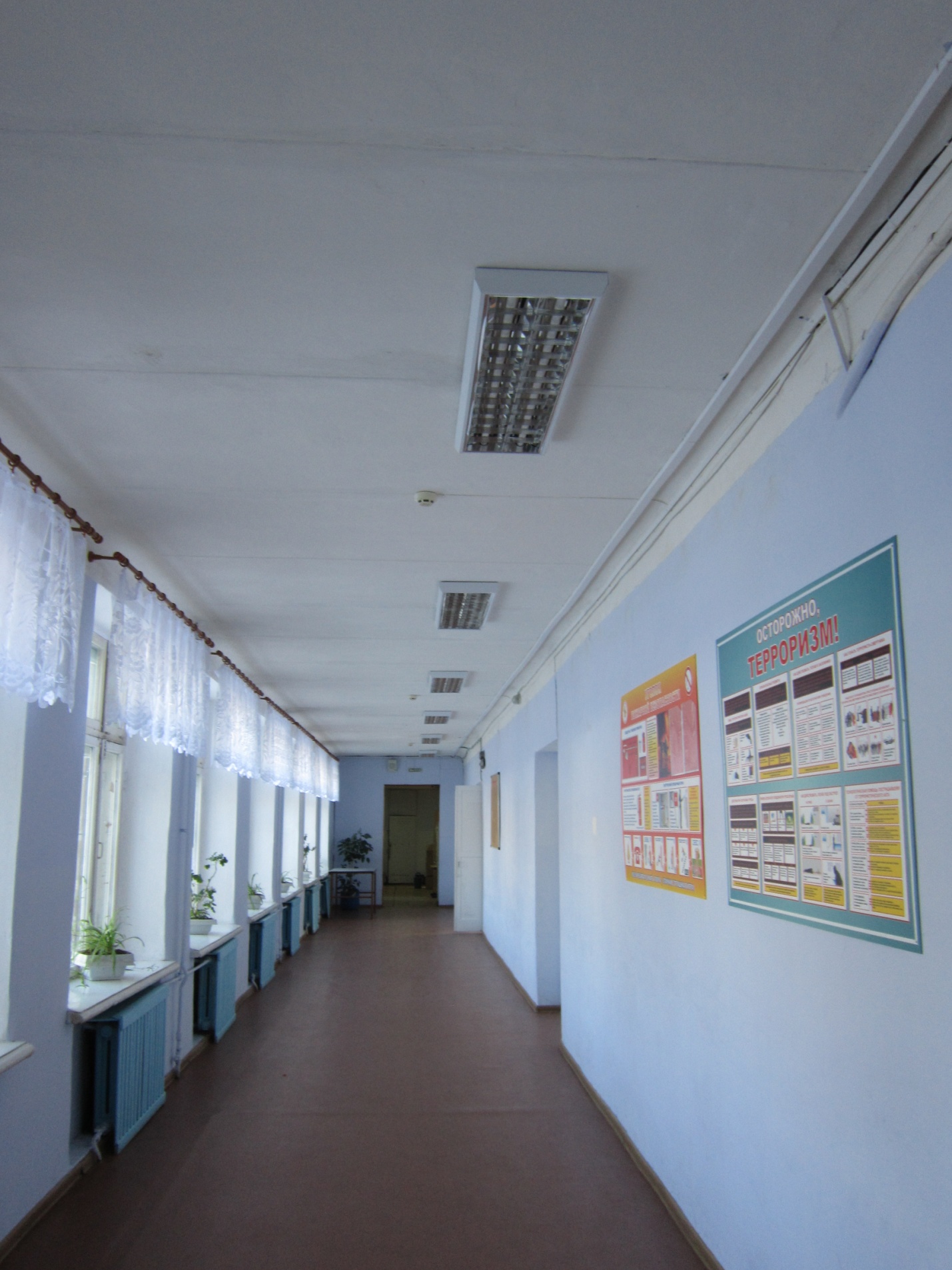 Замена оконных блоков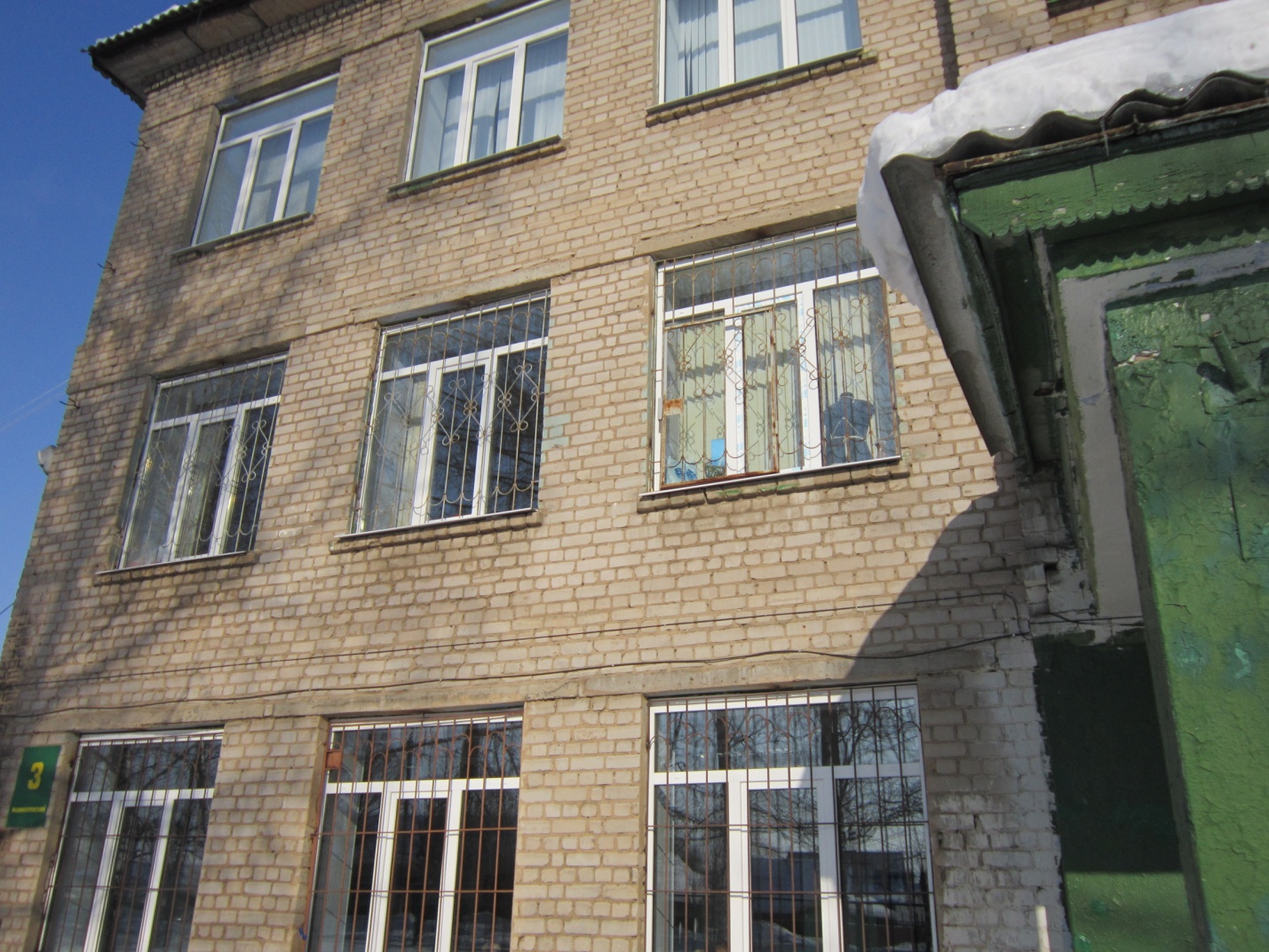 